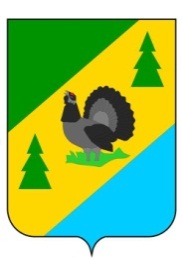 РОССИЙСКАЯ ФЕДЕРАЦИЯИРКУТСКАЯ ОБЛАСТЬАЛЗАМАЙСКОЕ МУНИЦИПАЛЬНОЕ ОБРАЗОВАНИЕДУМАРЕШЕНИЕ № 73 г. Алзамайот  28 апреля 2023 г.О рассмотрении проекта решения ДумыАлзамайского муниципального образования «О внесении изменений и дополнений в Устав Алзамайского муниципального образования» иназначении публичных слушаний Руководствуясь статьями 28, 44 Федерального закона от 06 октября 2003 г. № 131-ФЗ «Об общих принципах организации местного самоуправления в Российской Федерации», статьей 16, частью 5 статьи 30, статьями 31, 45, 48 Устава Алзамайского муниципального образования, рассмотрев проект решения Думы Алзамайского муниципального образования «О внесении изменений и дополнений в Устав Алзамайского муниципального образования»,ДУМА РЕШИЛА:1. Одобрить проект решения Думы Алзамайского муниципального образования «О внесении изменений и дополнений в Устав Алзамайского муниципального образования» (Приложение № 1).2. Сформировать комиссию по подготовке и проведению публичных слушаний (далее –  комиссия) в соответствии с Регламентом Думы Алзамайского муниципального образования, в составе:1) Алешкин В.А. - председатель комиссии;2) Гаврилова А.В. - член комиссии;3) Шлыкова Н.В. - член комиссии.3. Для обсуждения проекта решения Думы Алзамайского муниципального образования «О внесении изменений и дополнений в Устав Алзамайского муниципального образования» назначить публичные слушания на 13 часов 00 минут местного времени  12 мая 2023 года.4. Место проведения публичных слушаний определить здание администрации Алзамайского муниципального образования, расположеное по адресу: г. Алзамай, ул. Первомайская, д. 119, каб. 3.5. Подготовку проведения публичных слушаний, ведение публичных слушаний и оформление их результатов возложить на председателя комиссии.6. Информировать жителей Алзамайского муниципального образования посредством опубликования настоящего решения с приложением в газете «Вестник Алзамайского муниципального образования», на официальном сайте администрации Алзамайского муниципального образования в сети Интернет: www.alzamai.ru о том, что они вправе присутствовать и выступать на публичных слушаниях, а также передавать свои предложения по проекту решения «О внесении изменений и дополнений в Устав Алзамайского муниципального образования» по адресу: г. Алзамай, ул. Первомайская, 119, а также по телефону: 6-15-36.7. Результаты публичных слушаний оформить в соответствии с Положением о публичных слушаниях в Алзамайском муниципальном образовании.8. Результаты публичных слушаний подлежат обязательному опубликованию в газете «Вестник Алзамайского муниципального образования» и на официальном сайте администрации Алзамайского муниципального образования в сети Интернет: www.alzamai.ru. в течение 10 дней с момента окончания публичных слушаний.9. Настоящее решение вступает в силу с момента его подписания.Председатель Думы Алзамайского муниципального образования 				                                   Д.Г. Шабанов.                Глава Алзамайского муниципального образования                                                                                  А.В. ЛебедевРОССИЙСКАЯ ФЕДЕРАЦИЯИРКУТСКАЯ ОБЛАСТЬАЛЗАМАЙСКОЕ МУНИЦИПАЛЬНОЕ ОБРАЗОВАНИЕДУМАРЕШЕНИЕ № г. Алзамайот «___»_________2023 г.О внесении изменений и дополнений в Устав Алзамайского муниципального образования	В целях приведения Устава Алзамайского муниципального образования в соответствие с действующим законодательством, с учетом изменений, внесенных в Федеральный закон от 06 октября 2003 г. № 131-ФЗ «Об общих принципах организации местного самоуправления в Российской Федерации», Федеральными законами: от 06.02.2023 № 12-ФЗ «О внесении изменений в Федеральный закон «Об общих принципах организации публичной власти в субъектах Российской Федерации» и отдельные законодательные акты Российской Федерации», от 14.03.2022 № 60-ФЗ «О внесении изменений в отдельные законодательные акты Российской Федерации», руководствуясь статьей 48 Устава Алзамайского муниципального образования,ДУМА РЕШИЛА:1. Внести в Устав Алзамайского муниципального образования следующие изменения и дополнения:1.1.  в абзаце 4 части 3 статьи 10 слова  «Избирательная комиссия Алзамайского городского поселения» заменить на слова «избирательная комиссия, организующая подготовку и проведение местного референдума»;    1.2. в подпункте а) пункта 2 части 5 статьи 22 слова «аппарате избирательной комиссии муниципального образования,» исключить;    1.3. в подпункте б) пункта 2 части 5 статьи 22 слова «аппарате избирательной комиссии муниципального образования,» исключить;    1.4.  подпункт г) пункта 2 части 2 статьи 31 исключить;   1.5.  в части 5 статьи  32 слова «избирательной комиссии поселения» заменить на слова «избирательной комиссии, организующей подготовку и проведение муниципальных выборов»;    1.6.  в подпункте а) пункта 2 части 4 статьи 36 слова «аппарате избирательной комиссии муниципального образования,» исключить;    1.7.  в подпункте б) пункта 2 части 4 статьи 36 слова «аппарате избирательной комиссии муниципального образования,» исключить; 1.8.  часть 1 статьи 37 дополнить пунктом 10.1 следующего содержания:«10.1) отсутствия депутата без уважительных причин на всех заседаниях Думы поселения в течение шести месяцев подряд;»;1.9. статью 43 исключить.1.10. в части 3 статьи 51 слова «председатель избирательной комиссии муниципального образования» исключить.  1.11. в пункте 5 части 1 статьи 53 слова «,избирательной комиссии муниципального образования» исключить.1.12. в пункте 4 части 1 статьи 54 слова «,аппарате избирательной комиссии муниципального образования» исключить.2. В соответствии с Федеральным законом от 21.07.2005 № 97-ФЗ «О государственной регистрации Уставов муниципальных образований» поручить главе Алзамайского муниципального образования обеспечить государственную регистрацию  внесенных изменений и дополнений в Устав Алзамайского муниципального образования в Управление Министерства юстиции Российской Федерации по Иркутской области в течение 15 дней.3. Опубликовать настоящее решение в газете «Вестник Алзамайского муниципального образования» после государственной регистрации внесенных изменений и дополнений в Устав Алзамайского муниципального образования в течение 7 дней и направить в Управление Министерства юстиции Российской Федерации по Иркутской области сведения об источнике и о дате официального опубликования  муниципального правового акта Алзамайского муниципального образования для включения указанных сведений в государственный реестр уставов муниципальных образований Иркутской области в 10-дневный срок.4. Настоящее решение вступает в силу со дня официального опубликования в газете «Вестник Алзамайского муниципального образования» после его государственной регистрации в установленном законодательством порядке.Председатель Думы Алзамайского муниципального образования 		                                                           Д.Г. Шабанов               Глава Алзамайскогомуниципального образования                                                                                 А.В. Лебедев Приложение к решению Думы Алзамайского муниципального образования от 28.04.2023 года № 73